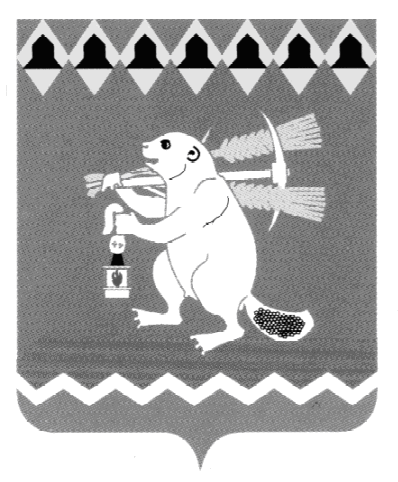 Артемовский городской округТерриториальный орган местного самоуправления                                 поселка НезевайРАСПОРЯЖЕНИЕот 30.12.2016                                                                                                  № 70 Об утверждении плана закупок товаров, работ, услуг для  нужд Территориального органа местного самоуправления поселка Незевайна 2017 финансовый год и на плановый период  2018-2019 годов В соответствии с пунктом 8 статьи 17 Федерального закона от 05.04.2013 № 44-ФЗ « О контрактной системе в сфере закупок товаров, работ, услуг для обеспечения государственных и муниципальных нужд»1.Утвердить план закупок товаров, работ, услуг для  нужд   Территориального  органа   местного самоуправления поселка Незевай на 2017 финансовый год и на плановый период 2018-2019 годов (Приложение).2. Разместить распоряжение на официальном сайте Территориального  органа  местного самоуправления поселка Незевай. в информационно-телекоммуникационной сети «Интернет».3.  Контроль   за   выполнением настоящего распоряжения оставляю за собой.Председатель ТОМСпоселка Незевай                                                                                 С.И. Пьянков